П О М Ш У Ö МР Е Ш Е Н И Е   О внесении изменений в решение Совета городского поселения «Печора» от 23 декабря 2022 года № 5-8/85 «Об отсрочке уплаты арендной платы по договорам аренды муниципального имущества и земельных участков»Руководствуясь Федеральным законом от 06.10.2003 № 131-ФЗ «Об общих принципах организации местного самоуправления в Российской Федерации», статьей 11 Земельного кодекса Российской Федерации, пунктом 2 статьи 3.3 Федерального закона от 25.10.2001 № 137-ФЗ «О введении в действие Земельного кодекса Российской Федерации», распоряжением Правительства Российской Федерации от 15.10.2022 № 3046-р, статьей 30 Устава муниципального образования городского поселения «Печора», в целях поддержки арендаторов муниципального имущества и земельных участков в связи с Указом Президента Российской Федерации от 21 сентября 2022 года № 647 «Об объявлении частичной мобилизации в Российской Федерации», в соответствии с пунктом 7 статьи 38 Федерального закона «О воинской обязанности и военной службе», Совет городского поселения «Печора» р е ш и л:Внести в решение Совета городского поселения «Печора» от 23 декабря 2022 года № 5-8/85 «Об отсрочке уплаты арендной платы по договорам аренды муниципального имущества и земельных участков» следующее изменение:Пункт 1 решения изложить в следующей редакции: «Предоставить отсрочку уплаты арендной платы по договорам аренды, заключенным в отношении имущества и земельных участков муниципального образования городского поселения «Печора», а также земельных участков, государственная собственность на которые не разграничена, расположенных на территории муниципального образования городского поселения «Печора» на период прохождения военной службы или оказания добровольного содействия в выполнении задач, возложенных на Вооруженные Силы Российской Федерации и на 90 календарных дней со дня окончания периода прохождения военной службы или оказания добровольного содействия в выполнении задач, возложенных на Вооруженные Силы Российской Федерации.              Предоставить возможность расторжения договоров аренды без применения штрафных санкций.».2. Настоящее решение вступает в силу со дня его официального опубликования.Глава городского поселения «Печора» - председатель Совета поселения                                                                         А.И. Бака«ПЕЧОРА» КАР ОВМÖДЧÖМИНСА СÖВЕТ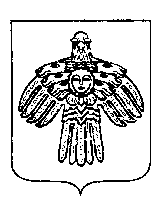 СОВЕТ ГОРОДСКОГО ПОСЕЛЕНИЯ «ПЕЧОРА»21 марта 2023 годаРеспублика Коми, г. Печора                      № 5-9/97 